BADAN PENGAWAS OBAT DAN MAKANANREPUBLIK INDONESIAPERATURAN BADAN PENGAWAS OBAT DAN MAKANANNOMOR 13 TAHUN 2019TENTANGBATAS MAKSIMAL CEMARAN MIKROBA DALAM  PANGAN OLAHANLampiran 2	KEMENTRIAN KESEHATAN RI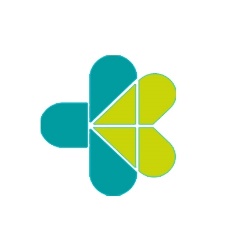 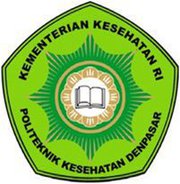 BADAN PENGEMBANGAN DAN PEMBERDAYAANSUMBER DAYA MANUSIA KESEHATAN                 POLITEKNIK KESEHATAN DENPASARJURUSAN ANALIS KESEHATANAlamat : Jl Sanitasi No. 1 Sidakarya, Denpasar. Telp : (0361) 710524, Fax : (0361) 710448Website : www.poltekkes-denpasar.ac.id/analiskesehatanEmail : analiskesehatandenpasar@yahoo.co.idLABORATORIUM BAKTERIOLOGI JURUSAN TEKNOLOGI LABORATORIUM MEDISDATA HASIL PENELITIAN KARYA TULIS ILMIAHPerihal		: Uji Angka Lempeng TotalNama Peneliti	: I Putu Eka PutrawanJudul Penelitian	: Uji Angka Lempeng Total Pada Loloh Kunyit di Desa Penglipuran							Denpasar, 9 April 2020                                                             Penanggungjawab                                                                                 Laboratorium Bakteriologi						     s Burhannudin, S.Si., M. BiomedLampiran 3. Dokumentasi penelitianLampiran 4 Surat Keterangan Penelitian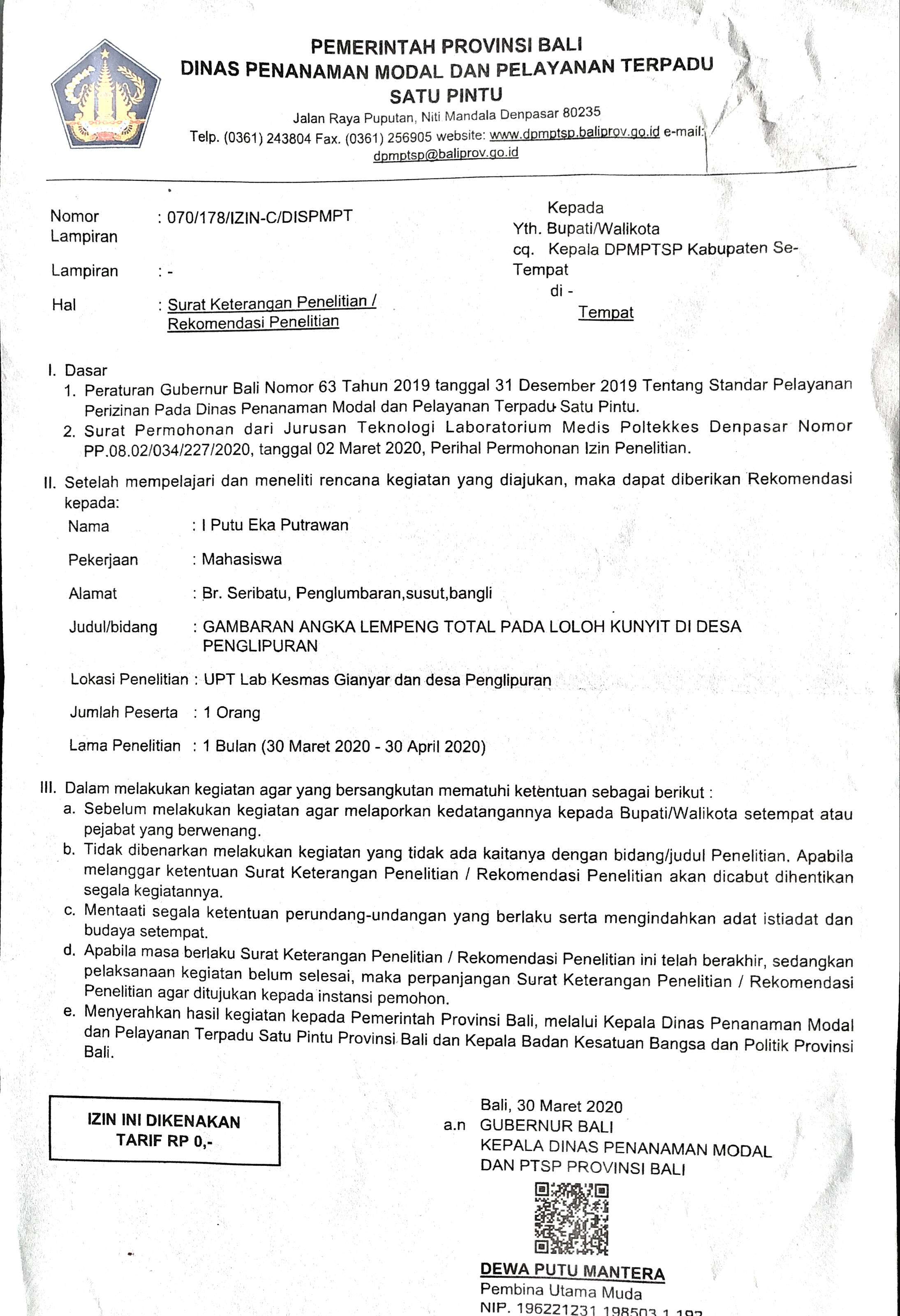 Kategori PanganJenis Pangan OlahanJenis Mikroba/Parameter Uji MikrobancmMMetodeAnalisis**14.1.5Kopi Bubuk; KopiCampur, minuman serbuk kopi gula susu, minuman serbuk kopi gula krimer, minumanserbuk kopi gula, minumantradisional, minuman botanicalALT52105koloni/ml106 koloni/mlISO 4833-114.1.5Kopi Bubuk; KopiCampur, minuman serbuk kopi gula susu, minuman serbuk kopi gula krimer, minumanserbuk kopi gula, minumantradisional, minuman botanicalKapang dan khamir52102 koloni/ml104 koloni/mlSNI ISO 21527-2NoKode SampelJumlah ALT (koloni/mL)Standar ALT (koloni/mL)Keterangan1A11,9 x 106<106 koloni/mLTidak memenuhi standar2A24,5 x 105<106 koloni/mLMemenuhi standar3A32,5 x 106<106 koloni/mLTidak memenuhi standar4B13,5 x 103<106 koloni/mLMemenuhi standar5B29,8 x 103<106 koloni/mLMemenuhi standar6B32,6 x 103<106 koloni/mLMemenuhi standar7C16,7 x 105<106 koloni/mLMemenuhi standar8C2 1,1 x 106<106 koloni/mLTidak memenuhi standar9 C32,1 x 106<106 koloni/mLTidak memenuhi standar10D14,8 x 103<106 koloni/mLMemenuhi standar11D21,8 x 104<106 koloni/mLMemenuhi standar12D31,5 x 104<106 koloni/mLMemenuhi standar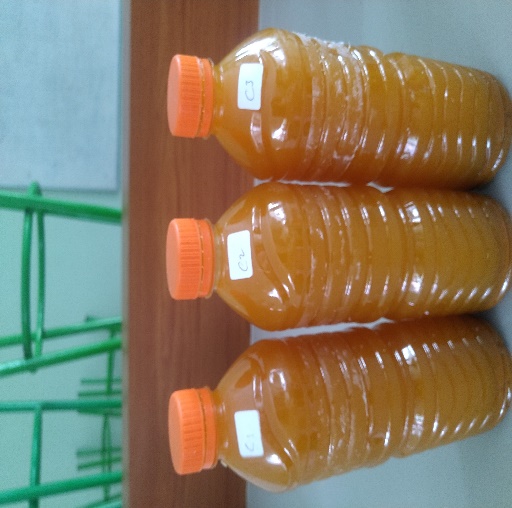 Sampel loloh kunyit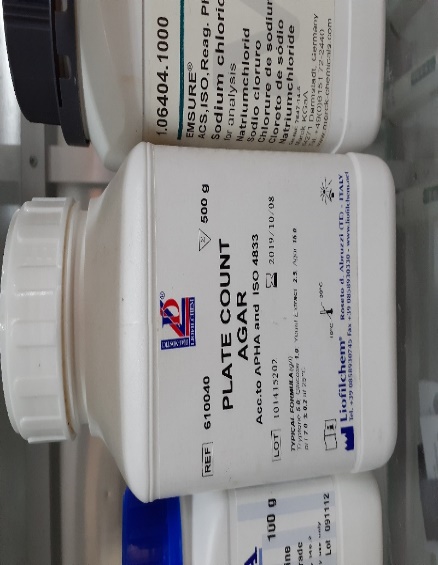 Media PCA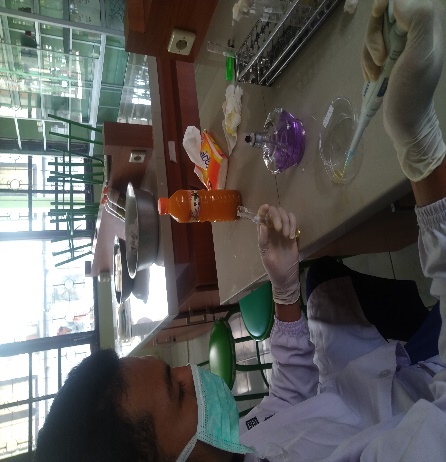 Penanaman sampel loloh kunyit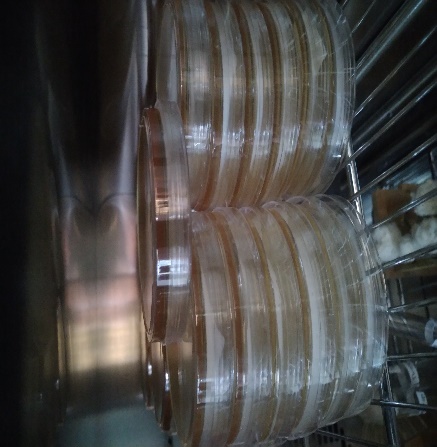 Inkubasi media yang sudah ditanami sampel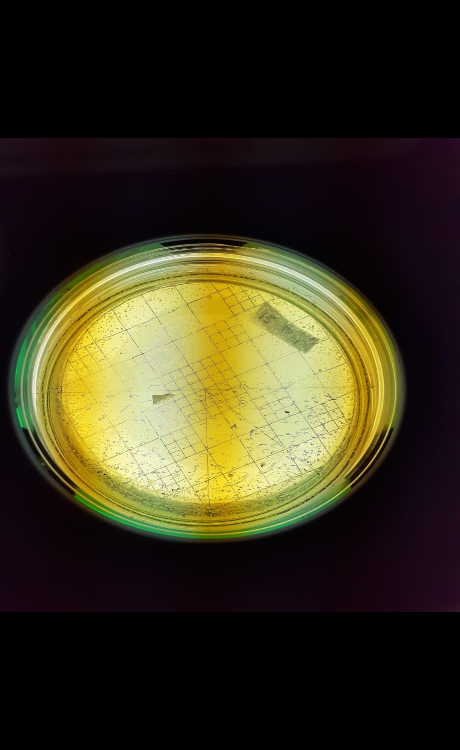 Perhitungan koloni bakteri dengan colony counter